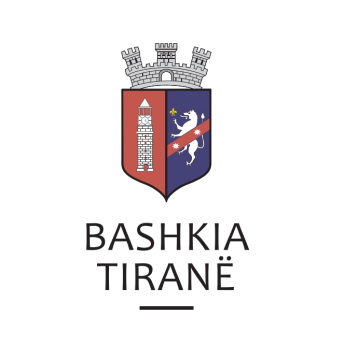      R  E  P U  B  L  I  K  A    E   S  H  Q  I  P  Ë  R  I  S  Ë
  BASHKIA TIRANË
DREJTORIA E PËRGJITHSHME PËR MARRËDHËNIET ME PUBLIKUN DHE JASHTË
DREJTORIA E KOMUNIKIMIT ME QYTETARËTLënda: Kërkesë për publikim lidhur me shpalljen e ankandit publik.Pranë Bashkisë Tiranë ka ardhur kërkesa për shpallje nga Shoqëria Përmbarimore “BAILIFF OFFICERS”  sh.p.k., në lidhje me shpalljen e ankandit për pasurinë e paluajtshme të debitorit z. Azhen Llukan Prifti.Ju sqarojmë se të dhënat e pronës janë si më poshtë:Pasuria nr. 44/66, Vol. 7 , Faqe 39, Z.K. 2380, sip. 2.000 m2.Adresa:	                  Linzë, TiranëÇmimi fillestar:               3,920,000 (tre milion e nëntëqind e njëzet mijë) LekëDrejtoria e Marrëdhënieve me Publikun ka bërë të mundur afishimin e shpalljes për Shoqërinë Përmbarimore “BAILIFF OFFICERS” sh.p.k., në tabelën e shpalljeve të Sektorit të Informimit dhe Shërbimeve për Qytetarët pranë Bashkisë Tiranë.     R  E  P U  B  L  I  K  A    E   S  H  Q  I  P  Ë  R  I  S  Ë
  BASHKIA TIRANË
DREJTORIA E PËRGJITHSHME PËR MARRËDHËNIET ME PUBLIKUN DHE JASHTË
DREJTORIA E KOMUNIKIMIT ME QYTETARËTLënda: Kërkesë për publikim lidhur me shpalljen për Ekzekutim Vullnetar.Pranë Bashkisë Tiranë ka ardhur kërkesa për shpallje nga Shërbimi Përmbarimor “ASTREA” sh.p.k., në lidhje me shpalljen për ekzekutimin vullnetar për debitorin shoqëria “ISPP” sh.p.k., me administrator z. Arben Petto.Ju sqarojmë se të dhënat si më poshtë:Kreditor:    Inspektoriati Shteteror Teknik dhe Industrial (ISHTI)Debitor:      Shoqëria “ISPP” sh.p.k.Objekti:        Kthim shumeDrejtoria e Komunikimit me Qyetarët ka bërë të mundur afishimin e shpalljes për Shërbimin Përmbarimor “ASTREA” sh.p.k., në tabelën e shpalljeve të Sektorit të Informimit dhe Shërbimeve për Qytetarët  pranë Bashkisë Tiranë.